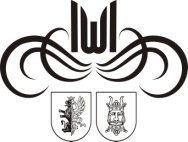  MUZEUM  ZIEMI  KUJAWSKIEJ  I  DOBRZYŃSKIEJ, UL. SŁOWACKIEGO 1A,  87-800 WŁOCŁAWEK, TEL./FAX: 54/ 232 36 25, WWW.MUZEUM.WLOCLAWEK.PLWłocławek, 4 kwietnia 2024 r. SzanowniDyrektorzy Szkół i PedagodzyMuzeum Ziemi Kujawskiej i Dobrzyńskiej we Włocławku uprzejmie informuje, że w dniu 12 maja br. (niedziela) odbędzie się XLI plener malarski z cyklu Włocławek w malarstwie i rysunku pt. „BAZYLIKA KATEDRALNA”. Organizowany już po raz czterdziesty pierwszy plener nawiązuje do obchodów 900-lecia diecezji włocławskiej.	Do udziału w plenerze zapraszamy dzieci i młodzież szkół podstawowych i średnich. Zwracamy się z prośbą do opiekunów zainteresowanych konkursem o przesłanie listy uczestników oraz zgody na przetwarzanie danych osobowych od każdego ucznia w terminie do 6 maja br., na adres: Dział Edukacji i Promocji, Muzeum Etnograficzne, ul. Bulwary im. Marszałka Józefa Piłsudskiego 6, 87-800 Włocławek.	W zgłoszeniu należy podać: imię i nazwisko uczestnika, datę urodzenia, klasę, nazwę szkoły oraz zgodę na przetwarzanie danych osobowych.W załączniku przekazujemy regulamin pleneru i formularz zgody.Bliższych informacji udziela:Kalina Ciesielska, Dział Edukacji i Promocji,Muzeum Etnograficzne, ul. Bulwary 6, tel. (054) 232-30-01e-mail: k.ciesielska@muzeum.wloclawek.plMUZEUM  ZIEMI  KUJAWSKIEJ  I  DOBRZYŃSKIEJ JEST INSTYTUCJĄ KULTURY FINANSOWANĄ PRZEZ SAMORZĄD WOJEWÓDZTWA KUJAWSKO-POMORSKIEGO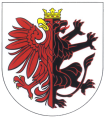 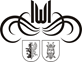 RegulaminXLI pleneru malarskiego – Włocławek w malarstwie i rysunkupt. „BAZYLIKA KATEDRALNA”Organizatorem pleneru jest Muzeum Ziemi Kujawskiej i Dobrzyńskiej we Włocławku.Celem pleneru jest rozwijanie zainteresowań dzieci i młodzieży zabytkami miasta, ich wrażliwości estetycznej oraz indywidualnych zdolności twórczych, wzbogacenie warsztatu rysunkowo-malarskiego, popularyzacja sztuki oraz rozwijanie doświadczeń i zainteresowań artystycznych, a także wyrobienie wśród młodego pokolenia potrzeby obcowania z zabytkami.Zadaniem uczestników pleneru jest utrwalenie dowolną techniką plastyczną na papierze bazyliki katedralnej. Tematem przedstawienia może być dowolny fragment architektury kościoła lub motyw jej wnętrza.Prace należy podpisać na odwrocie, podając: imię i nazwisko, datę urodzenia, klasę oraz nazwę szkoły lub placówki zgłaszającej uczestnika pleneru.Warunki udziału w plenerze:w plenerze mogą brać udział uczniowie szkół podstawowych i średnich, do konkursu dopuszcza się prace wykonane na brystolu formatu A3 dostarczonym przez organizatora, opieczętowanym stemplem muzeum,organizatorzy nie zapewniają przyborów i materiałów malarskich, krzeseł, podkładów malarskich i innych.Uczestnicy pleneru zbierają się przed bazyliką katedralną pw. Wniebowzięcia Najświętszej Marii Panny, mieszczącą się przy ulicy ul. Prymasa Stanisława Karnkowskiego 7, 87-800 Włocławek,w dniu 12 maja br., o godzinie 9.30, w celu pobrania od organizatora brystolu. Czas trwania pleneru godz. 10:00–14:00.Uwaga: w przypadku bardzo złej pogody, termin pleneru może zostać przełożony na 19 maja br.Oceny prac dokona powołana przez organizatorów Komisja, która będzie oceniała prace w kategoriach wiekowych. Jury będzie brało pod uwagę wykonanie, ogólny wyraz plastyczny, nie stosując podziału na technikę.Ogłoszenie wyników konkursu, wręczenie nagród i otwarcie wystawy poplenerowej odbędzie się w dniu 26 maja (niedziela), o godz. 12:00, w Muzeum Etnograficznym, ul. Bulwary im. Marszałka Józefa Piłsudskiego 6  we Włocławku.Fundatorem nagród jest Muzeum Ziemi Kujawskiej i Dobrzyńskiej we Włocławku.Wszystkie wykonane podczas pleneru prace staną się własnością organizatora, który zastrzega sobie prawo do ich wykorzystania zgodnie ze swoją wolą.